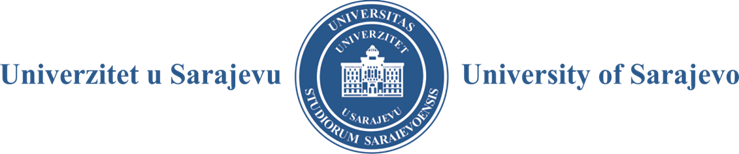 UNIVERZITET U SARAJEVU – Fakultet političkih naukaOdsjek sigurnosnih i mirovnih studija  Obrazac SP2UNIVERZITET U SARAJEVU – Fakultet političkih naukaOdsjek sigurnosnih i mirovnih studija  Šifra predmeta:       Naziv predmeta:   Sigurnost granica i regionalna saradnja  Naziv predmeta:   Sigurnost granica i regionalna saradnja  Naziv predmeta:   Sigurnost granica i regionalna saradnja  Naziv predmeta:   Sigurnost granica i regionalna saradnja  Ciklus: PrviGodina: TrećaGodina: TrećaSemestar: ŠestiBroj ECTS kredita: 6Status: obavezanStatus: obavezanStatus: obavezanUkupan broj sati:  150Opciono razraditi distribuciju sati po tipu:Predavanja 45Vježbe 30Seminar 15 Individualni rad studenta 60 sati Ukupan broj sati:  150Opciono razraditi distribuciju sati po tipu:Predavanja 45Vježbe 30Seminar 15 Individualni rad studenta 60 sati Odgovorni nastavnik/ciOdgovorni nastavnik/ciProf.dr. Mirza SmajićProf.dr. Mirza SmajićProf.dr. Mirza SmajićPreduslov za upis:Preduslov za upis:NeNeNeCilj (ciljevi) predmeta:Cilj (ciljevi) predmeta:Upravljanje, odnosno sigurnost državnih granica na početku 21.stoljeća  postalo je ključno pitanje nacionalne, ali i regionalne sigurnosti. S tim u vezi koncept sigurnost granica etablira se kao strateška disciplina savremenih sigurnosnih studija i zahtjeva multidisciplinarni pristup i odgovor. U tom smislu cilj predmeta ja da studenti ovladaju neophodnim znanjem iz oblasti kontrole, zaštite i upravljanje granicom na mikro, odnosno makro razini i identificiraju izazove sigurnosti granice u savremenom kontekstu. Upravljanje, odnosno sigurnost državnih granica na početku 21.stoljeća  postalo je ključno pitanje nacionalne, ali i regionalne sigurnosti. S tim u vezi koncept sigurnost granica etablira se kao strateška disciplina savremenih sigurnosnih studija i zahtjeva multidisciplinarni pristup i odgovor. U tom smislu cilj predmeta ja da studenti ovladaju neophodnim znanjem iz oblasti kontrole, zaštite i upravljanje granicom na mikro, odnosno makro razini i identificiraju izazove sigurnosti granice u savremenom kontekstu. Upravljanje, odnosno sigurnost državnih granica na početku 21.stoljeća  postalo je ključno pitanje nacionalne, ali i regionalne sigurnosti. S tim u vezi koncept sigurnost granica etablira se kao strateška disciplina savremenih sigurnosnih studija i zahtjeva multidisciplinarni pristup i odgovor. U tom smislu cilj predmeta ja da studenti ovladaju neophodnim znanjem iz oblasti kontrole, zaštite i upravljanje granicom na mikro, odnosno makro razini i identificiraju izazove sigurnosti granice u savremenom kontekstu. Tematske jedinice:Tematske jedinice:Uvod u predmet, predstavljanje syllabusa i obaveza studenata Eksplikacija savremene sigurnosne paradigmeTeorijska analiza i definiranje granice (pravna i geopolitička perspektiva)Koncept sigurnosti granice i teritorijalnosti u vrijeme bipolarne ereDeteritorijalnost i sigurnost graniceSavremeni koncept sigurnosti granice u regionalnom kontekstu Europska unija i sigurnosti granice (Šengenski spoarzum)Pojam i koncept inegrisanog upravljanja granicom (Frontex)Subjekti i akteri zaštite granice (Policija, Carina) Sigurnosni izazovi i granica (migracije, trgovina i krijumčarenje ljudi, terorizam)Studije slučaja (EU, Njemačka, Austrija, Mađarska, USA)Sigurnost granice u regionalnom kontekstu – izazovi i prijetnjeSigurnost granice Bosne i HercegovineStudijska posjeta GP BiHUvod u predmet, predstavljanje syllabusa i obaveza studenata Eksplikacija savremene sigurnosne paradigmeTeorijska analiza i definiranje granice (pravna i geopolitička perspektiva)Koncept sigurnosti granice i teritorijalnosti u vrijeme bipolarne ereDeteritorijalnost i sigurnost graniceSavremeni koncept sigurnosti granice u regionalnom kontekstu Europska unija i sigurnosti granice (Šengenski spoarzum)Pojam i koncept inegrisanog upravljanja granicom (Frontex)Subjekti i akteri zaštite granice (Policija, Carina) Sigurnosni izazovi i granica (migracije, trgovina i krijumčarenje ljudi, terorizam)Studije slučaja (EU, Njemačka, Austrija, Mađarska, USA)Sigurnost granice u regionalnom kontekstu – izazovi i prijetnjeSigurnost granice Bosne i HercegovineStudijska posjeta GP BiHUvod u predmet, predstavljanje syllabusa i obaveza studenata Eksplikacija savremene sigurnosne paradigmeTeorijska analiza i definiranje granice (pravna i geopolitička perspektiva)Koncept sigurnosti granice i teritorijalnosti u vrijeme bipolarne ereDeteritorijalnost i sigurnost graniceSavremeni koncept sigurnosti granice u regionalnom kontekstu Europska unija i sigurnosti granice (Šengenski spoarzum)Pojam i koncept inegrisanog upravljanja granicom (Frontex)Subjekti i akteri zaštite granice (Policija, Carina) Sigurnosni izazovi i granica (migracije, trgovina i krijumčarenje ljudi, terorizam)Studije slučaja (EU, Njemačka, Austrija, Mađarska, USA)Sigurnost granice u regionalnom kontekstu – izazovi i prijetnjeSigurnost granice Bosne i HercegovineStudijska posjeta GP BiHIshodi učenja: Ishodi učenja: Razumjevanje multidisciplinarnog pristupa pitanjima koncepta sigurnosti granice, gdje se posebno ističu savremeni izazovi upravljanja i zaštitom granice. Razumjevanje multidisciplinarnog pristupa pitanjima koncepta sigurnosti granice, gdje se posebno ističu savremeni izazovi upravljanja i zaštitom granice. Razumjevanje multidisciplinarnog pristupa pitanjima koncepta sigurnosti granice, gdje se posebno ističu savremeni izazovi upravljanja i zaštitom granice. Metode izvođenja nastave: Metode izvođenja nastave: 1.interaktivna predavanja     60%2. prezentacije                           20%3. diskusije                                 20%1.interaktivna predavanja     60%2. prezentacije                           20%3. diskusije                                 20%1.interaktivna predavanja     60%2. prezentacije                           20%3. diskusije                                 20%Metode provjere znanja sa strukturom ocjene: Metode provjere znanja sa strukturom ocjene: Literatura:Literatura:Obavezna: Smajić, M., Turčalo S. Spahić .T., Unutrašnja sigurnost-Teorija, praksa i savremeni sigurnosni izazovi, FPN, Sarajevo 2023 godina.Filip Dragović (2018): Sigurnost europskih granica i migracije, Jesenski i Turk, Zagreb.   Marta Zorko (2018): Geopolitika i teritorijalnost, Jesenski  i Turk, Zagreb.Mirsad Abazović (2012), Državna bezbjednost – uvod i temeljni pojmovi-Izmjenjeno i dopunjeno izdanje,Sarajevo.Collins Alan (ur), Suvremene sigurnosne studije, Fakultet političkih znanosti, Zagreb(2010).  (odabrana poglavlja)Dopunska: Azinović Vlado (2012): Uvod u studije terorizma, FPN, Sarajevo.  Filip Ejdus (2011): Međunarodna bezbednost:teorije sektori i nivoi, Beogradski centar za bezbednosnu politiku, Beograd. Bounder, Infinito & Salter (2014): Border security as practice: An agenda for Research, SAGE, Vol. 45 (3).   https://ec.europa.eu/info/policies/borders-and-security_hrhttps://frontex.europa.eu/ Strategije i znanstveni članci na e-nastaviObavezna: Smajić, M., Turčalo S. Spahić .T., Unutrašnja sigurnost-Teorija, praksa i savremeni sigurnosni izazovi, FPN, Sarajevo 2023 godina.Filip Dragović (2018): Sigurnost europskih granica i migracije, Jesenski i Turk, Zagreb.   Marta Zorko (2018): Geopolitika i teritorijalnost, Jesenski  i Turk, Zagreb.Mirsad Abazović (2012), Državna bezbjednost – uvod i temeljni pojmovi-Izmjenjeno i dopunjeno izdanje,Sarajevo.Collins Alan (ur), Suvremene sigurnosne studije, Fakultet političkih znanosti, Zagreb(2010).  (odabrana poglavlja)Dopunska: Azinović Vlado (2012): Uvod u studije terorizma, FPN, Sarajevo.  Filip Ejdus (2011): Međunarodna bezbednost:teorije sektori i nivoi, Beogradski centar za bezbednosnu politiku, Beograd. Bounder, Infinito & Salter (2014): Border security as practice: An agenda for Research, SAGE, Vol. 45 (3).   https://ec.europa.eu/info/policies/borders-and-security_hrhttps://frontex.europa.eu/ Strategije i znanstveni članci na e-nastaviObavezna: Smajić, M., Turčalo S. Spahić .T., Unutrašnja sigurnost-Teorija, praksa i savremeni sigurnosni izazovi, FPN, Sarajevo 2023 godina.Filip Dragović (2018): Sigurnost europskih granica i migracije, Jesenski i Turk, Zagreb.   Marta Zorko (2018): Geopolitika i teritorijalnost, Jesenski  i Turk, Zagreb.Mirsad Abazović (2012), Državna bezbjednost – uvod i temeljni pojmovi-Izmjenjeno i dopunjeno izdanje,Sarajevo.Collins Alan (ur), Suvremene sigurnosne studije, Fakultet političkih znanosti, Zagreb(2010).  (odabrana poglavlja)Dopunska: Azinović Vlado (2012): Uvod u studije terorizma, FPN, Sarajevo.  Filip Ejdus (2011): Međunarodna bezbednost:teorije sektori i nivoi, Beogradski centar za bezbednosnu politiku, Beograd. Bounder, Infinito & Salter (2014): Border security as practice: An agenda for Research, SAGE, Vol. 45 (3).   https://ec.europa.eu/info/policies/borders-and-security_hrhttps://frontex.europa.eu/ Strategije i znanstveni članci na e-nastaviIZVEDBENI PLAN NASTAVE I VJEŽBIIZVEDBENI PLAN NASTAVE I VJEŽBIIZVEDBENI PLAN NASTAVE I VJEŽBIIZVEDBENI PLAN NASTAVE I VJEŽBIIZVEDBENI PLAN NASTAVE I VJEŽBIRadna sedmicaDatum/satNaziv tematske cjelinePlan vježbiDatum/sat1.28.02. 2024 08:00-10:30Upoznavanje sa syllabusom i obavezama studenata10:30-12:002.06.03.Eksplikacija savremene sigurnosne paradigmePodjela tema za rad u grupama10:30-12:003.13.03.Sigurnosni sektoriVojnoodbrambena, politička, društvena, ekonomska i ekološka sigurnostSubjekti sigurnostiReferentni objekti sigurnostiPredavanje stručnjak iz prakse10:30-12:004.20.03.Teorijska analiza i definiranje granice (pravna i geopolitička perspektiva)Studijska posjeta10:30-12:005.27.03.Nacionalni sistem sigurnostiKomponente sistema nacionalne sigurnostiPojam i komponente sistema unutrašnje sigurnostiPredavanje prdstavnik GP BiH, 10:30-12:006.03.04.Online sedmicaDeteritorijalnost i sigurnost graniceVažnost prostora i teritorijaStudijska posjeta10:30-12:007.10.04.M I D T E R M8.17.04.Omeđivanje teritorija- kncept granica, međa i zidoviSavremeni koncept sigurnosti granice u regionalnom kontekstu:Studentske prezentacije10:30-12:009.24.04.Europska unija i sigurnosti granice (Šengenski spoarzum)Pojam i koncept inegrisanog upravljanja granicom (Frontex)Studentske prezentacije10:30-12:0010.01.05.Praznik rada10:30-12:0011.08.05.Unutrašnji sistem nadzora granice u državama sa različitim administartivnim i društvenim uređenjem (EU, SAD, Kanada).Studentske prezentacije10:30-12:0012.15.05.Sigurnosne prijetnje i sigurnost granice(Ilegalne migracije, migrantska kriza, organizovani kriminal...)Studentske prezentacije10:30-12:0013.22.05.Analiza i izrada stanja sigurnosti države;Sigurnost granice u regionalnom kontekstu – izazovi i prijetnjeStudentske prezentacije10:30-12:0014.29.05.Integrisano upravljanje granicom-konceptStudija slučaja BiH i regionStudentske prezentacije10:30-12:0015.05.06.24online  sedmicaGranična sigurnost Bosne i Hercegovine GP BiH, SzPS, 10:30-12:0017.ZAVRŠNI ISPITI19.POPRAVNI ISPIT